Name: 												Go to Careeronestop.orgClick on the drop down tab “Explore careers” 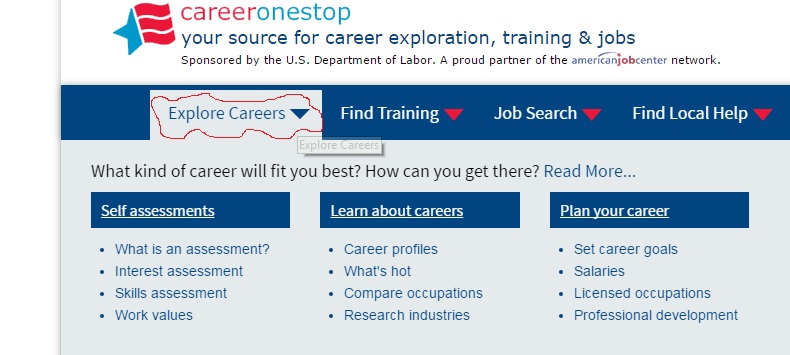 Then click on interest assessment under “Self-Assessment” 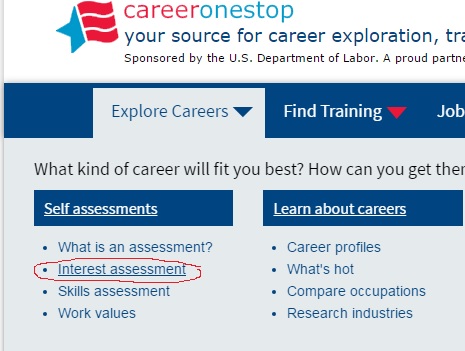 Click on the hyperlink Get My Future Interest AssessmentThen click on Start Assessment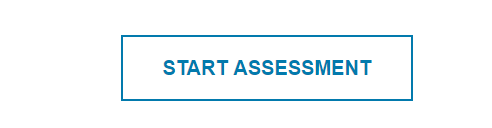 Complete the Career Assessment (30 questions) On the left side of the results page, there is a bar graph with 6 letters. Click on “Details” and write down the categories you are strongest in based on your assessment. 										___________________________											___________________________									___________________________								___________________________																	__________________________Choose your top 5 careers from the first two pages (top 20). What are the typical education levels needed for each career? 										___________________________											___________________________									___________________________								___________________________																	__________________________What was one thing that surprised you or you did not know before looking at this site?  										___________________________											___________________________									___________________________								___________________________																	__________________________Having looked at education levels and salaries of your top choices, what might you need to do in high school to ensure you can get a job in a career path you want?										___________________________											___________________________									___________________________								___________________________																	__________________________